План проведения «Единого дня профилактики правонарушений»на территории муниципального образования «Елховоозерское сельское поселение» 15.07.2016 годаИ.О.Заместителя Главы администрацииМО «Цильнинский район», начальникауправления правового обеспечения                                                                                                                      О.Б.СтаростинаГлава МО «Цильнинский район»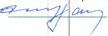 Х.В.Рамазанов11 июля 2016 года№ п/пНаименование мероприятияи место проведенияСрок исполненияИсполнителиИнформирование населения в средствах массовой информации, в информационно-телекоммуникационной сети Интернет о проведении «Единого дня профилактики правонарушений» на территории МО «Елховоозерское сельское поселение», местах и времени проведения профилактических мероприятий (сходов граждан, приёме граждан, тематических лекций и т.д.). За неделюдо проведенияАдминистрация  МО  «Цильнинский район», администрация МО «Елховоозерское сельское поселение»*.Инструктаж участников «Единого дня профилактики правонарушений» на территории МО «Елховоозерское сельское поселение» : - обсуждение предстоящих мероприятий;- создание рабочих групп;- расстановка сил и средств (здание администрации)- инструктаж о мерах личной безопасности.(Цильнинский район с. Большое Нагаткино, ул.Садовая, д.4)8.00-9.00Администрация МО «Цильнинский район», инспекция УФСИН России по Цильнинскому району*,    ОМВД России по Цильнинскому району*, КПДН и ЗП  администрации МО «Цильнинский район»,  Департамент Главного управления труда, здравоохранения и социального развития Ульяновской области в Цильнинском районе,  Отдел образования  администрации МО «Цильнинский район», Отдел культуры  и организации досуга населения администрации МО «Цильнинский район», ОГИБДД ОМВД России по Цильнинскому району*,   ПЧ-49*Индивидуальные беседы с учащимися о правилах поведения и безопасности во время летних каникулКундюковская СОШ9.00-16.00Отдел образования  администрации МО «Цильнинский район», Отдел культуры  и организации досуга населения администрации МО «Цильнинский район» Выставка-предупреждение  «Дорога, ведущая в пропасть»Кундюковский с/ф библиотека09.00Отдел культуры  и организации досуга населения администрации МО «Цильнинский район», 5«Вредные привычки» - Беседа о вреде алкоголизмаКундюковский с/ф библиотека10.00Отдел образования  администрации МО «Цильнинский район», ОМВД России по Цильнинскому району*, КПДН и ЗП  администрации МО «Цильнинский район»6Книжная выставка «Я здоровье сберегу, сам себе я помогу» - Кайсаровсий с/ф,  библиотека9.00Отдел культуры  и организации досуга населения администрации МО «Цильнинский район» 7Мы выбираем здоровье» - познавательный урокКайсаровсий с/ф,  библиотека10.00Отдел культуры  и организации досуга населения администрации МО «Цильнинский район» 8«Новые порядки в Простоквашино» - правовая играСДК, библиотека с.Елховое Озеро11.00Отдел образования  администрации МО «Цильнинский район», Отдел культуры  и организации досуга населения администрации МО «Цильнинский район», ОМВД России по Цильнинскому району*9«По дороге к доброму здоровью» – выставка-профилактика СДК, библиотека с.Елховое Озеро9.00-18.00Отдел образования  администрации МО «Цильнинский район», Отдел культуры  и организации досуга населения администрации МО «Цильнинский район»,  10Проверка детей, состоящих на внутришкольном учете и ПДН ОМВД России по Цильнинскому районуОтдел образования  администрации МО «Цильнинский район» , ОМВД России по Цильнинскому району*11Посещение одиноко проживающих граждан, инвалидов, семей с детьми инвалидами, участников ВОВ, многодетных семей, беременных10.00-12.00Департамент Главного управления труда,  здравоохранения и социального развития Ульяновской области в Цильнинском районе,     Комплексный центр социального обслуживания населения КДНиЗП,служба судебных приставов 12Выявление правонарушений на потребительском рынке, в сфере оборота алкогольной и спиртосодержащей продукции, по выявлению мест реализации табачной продукции несовершеннолетним.(с.Елховое Озеро, с.Кайсарово, с.Кундюковка) 9.00-18.00ОМВД России по Цильнинскому району*,администрация МО «Цильнинский район»,     добровольная дружина МО «Елховоозерское сельское  поселение»*.13Проверка мест компактного пребывания и компактного проживания иностранных граждан и лиц без гражданства, адресов массовой регистрации иностранных граждан и граждан Российской Федерации в жилых помещениях («резиновые дома и квартиры») с целью пресечения фактов нелегальной миграции и соблюдения санитарных норм проживания – во всех селах поселения09.00-20.00ОГИБДД ОМВД России по Цильнинскому району*, добровольная  дружина МО     «Елховоозерское сельское  поселение»*.. 14Прием граждан по личным вопросам  (администрация МО «Елховоозерское сельское  поселение»).10.00-12.00администрация МО «Цильнинский район», ,     Комплексный центр социального обслуживания населения КДНиЗП, служба судебных приставов  15Консультативная помощь гражданам по вопросам социальной поддержки населения(администрация МО «Елховоозерское сельское  поселение»).10.00-13.00Департамент Главного управления труда,  здравоохранения и социального развития Ульяновской области по Цильнинскому району,* отдел опеки и попечительства МУ КЦСОН16Прием граждан по вопросам предоставления мер социальной поддержки. Проведение разъяснительной работы по предоставлению ежегодной денежной выплаты на приобретение школьной и спортивной формы. ЕДК на оплату ЖКУ многодетным семьям и педагогическим работникам11.00-14.00Департамент Главного управления труда,  здравоохранения и социального развития Ульяновской области по Цильнинскому району, отдел опеки и попечительства МУ КЦСОН Отдел образования администрации МО «Цильнинский район», КПДН и ЗП администрации МО «Цильнинский район», 17Проведение профилактической работы с родителями, уклоняющимися от уплаты алиментов по месту жительства (с.Елховое Озеро, с.Кундюковка)10.00-18.00Служба судебных приставов, КПДН и ЗП  администрации МО «Цильнинский район»18Работа «горячих линий» по вопросам мер социальной поддержки10.00-18.00Департамент Главного управления труда,  здравоохранения и социального развития Ульяновской области по Цильнинскому району,* отдел опеки и попечительства МУ КЦСОН 19Проведение профилактического обхода участковыми уполномоченными полиции административных участков, выявление мест концентрации антиобщественных элементов, притонов для употребления наркотических средств (с.Елховое Озеро, с.Кайсарово, с.Кундюковка)10.00-18.00ОМВД России по Цильнинскому району*, администрация МО «Елховоозерское сельское  поселение »*, добровольная дружина МО «Елховоозерское сельское поселение»*.    20 Посещение социально-опасных семей (все села поселения)10.30-11.00администрация МО «Елховоозерское сельское поселение»,  ОМВД России  по Цильнинскому району*21 Посещение одиноко проживающих граждан, инвалидов, семей с детьми инвалидами, участников ВОВ,  многодетных семей, беременных (все села поселения)12.00-15.00Департамент Главного управления труда, здравоохранения и социального развития Ульяновской области в Цильнинском районе, администрация МО «Елховоозерское сельское  поселение»*, депутаты Советов депутатов поселения и района*22Рейд по выявлению несовершеннолетних, находящихся в позднее время на улице без сопровождения взрослых (во всех селах поселения))22.00-23.00 ОМВД России  по Цильнинскому району* добровольная дружина МО «Елховозерское сельское поселение»*23Рейд по проверке сохранности ТМЦ  (объекты всех форм собственности на территории МО Мокробугурнинское сельское поселение»)14.00-16.00ОМВД России  по Цильнинскому району* добровольная дружина МО «Елховоозерское сельское поселение»*.    24Подведение итогов «Единого дня профилактики правонарушений» в МО «Цильнинский район».16.00-17.00Администрация МО «Цильнинский район»,  администрация МО «Елховоозерское сельское  поселение »*      25Профилактические противопожарные рейды в дома лиц, злоупотребляющих спиртные напитки, неблагополучные семьи – во всех селах поселения18.00-22.00ПЧ-49* Ульяновской области, ОМВД России по Цильнинскому району*, добровольная пожарная дружина МО «Елховозерское сельское  поселение»* 26Осуществление контроля за исполнением обязанностей, запретов и ограничений лицами, которым судом установлен административный надзор, а также лицами, осужденными к мерам наказания без изоляции от общества, имеющими ограничения, запреты и обязанности (все села поселения)21.00-23.00инспекция УФСИН России по Цильнинскому району * , ОМВД России по Цильнинскому району* добровольная дружина МО   «Елховозерское сельское поселение »*27Информирование населения о результатах проведения «Единого дня профилактики правонарушений» через средства массовой информации.В течение недели после проведенияАдминистрация МО «Цильнинский район»,  28Обобщение и представление информации о результатах проведения «Единого дня профилактики  правонарушений» на территории муниципального образования «Цильнинский района»20.06.2016Администрация МО «Цильнинский район»